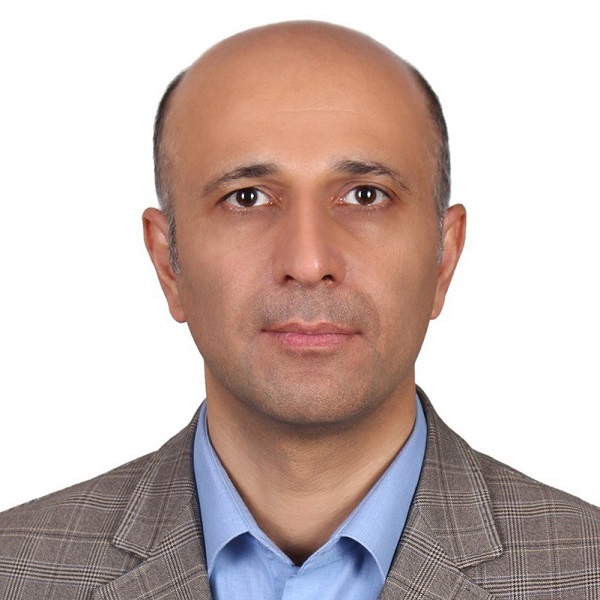 استاد دانشکده مهندسی شیمی- دانشگاه تهرانرضا ضرغامیتلفن دفتر:  +98 (21)پست الکترونیکی: rzarghami@ut.ac.irتحصیلاتPh.D ,1387,مهندسی شیمی,تهران
M.S,1376,مهندسی شیمی,تهران
کارشناسی,1374,مهندسی شیمی، پتروشیمی,دانشگاه شیراز
زمینههای تخصصیو حرفهایسوابق کاري و فعالیت های اجراییفعالیت های علمیمقالات- Exploring bimodal HDPE synthesis using single- and dual-site metallocene catalysts: a comprehensive review of the Monte Carlo method and AI-based approaches. Bairami Ramin, Najafi Mohammad, Zarghami Reza (2024)., JOURNAL OF POLYMER RESEARCH, 31(3), 1-33.

- A comparative Monte Carlo simulation of HDPE synthesis with bimodal molecular weight distribution: evaluating slurry and solution processes using dual-site metallocene catalyst. Bairami Ramin, Najafi Mohammad, Zarghami Reza (2024)., MOLECULAR SIMULATION, 50(4), 1-20.

- An exact and vigorous kinetic Monte Carlo simulation to determine the properties of bimodal HDPE synthesized with a dual-site metallocene catalyst. Bairami Ramin, Najafi Mohammad, Zarghami Reza (2024)., JOURNAL OF MOLECULAR GRAPHICS & MODELLING, 126(2024), 108668.

- Predictive modeling of mixing time for super-ellipsoid particles in a four-bladed mixer: A DEM-based approach. Hoorijani Hamed, Esgandari Behrad, Zarghami Reza, Sotudeh Gharebagh Rahmat, Mostoufi Navid (2023)., POWDER TECHNOLOGY, 430(119009), 119009.

- CFD-DEM investigation of particle breakage in spout-fluidized beds. Ghods Nazanin, Gholshan Shahab, Zarghami Reza, Sotudeh Gharebagh Rahmat, Mostoufi Navid (2023)., POWDER TECHNOLOGY, 42(119137), 119137.

- CFD-DEM Simulation of Heat Transfer in Spout Fluid Beds. Hoorijani Hamed, Esgandari Behrad, Zarghami Reza, Sotudeh Gharebagh Rahmat, Mostoufi Navid (2023)., CHEMICAL ENGINEERING RESEARCH & DESIGN, 200(1), 95-106.

- Transcrystallization, enhanced interface strength and mechanical properties in PE/(PA6 nanofiber)/graphene oxide thermoplastic polymer-polymer nanocomposites via annealing and increased remolding temperature. Bateni Fatemeh, Hashemi Motlagh Ghodratollah, KHADEMSAMENI HELYA, Zahedi Payam, Zarghami Reza (2023)., JOURNAL OF THERMOPLASTIC COMPOSITE MATERIALS, ND(ND).

- Comparative CFD-DEM study of flow regimes in spout-fluid beds. Hoorijani Hamed, Esgandari Behrad, Zarghami Reza, Sotudeh Gharebagh Rahmat, Mostoufi Navid (2023)., PARTICUOLOGY, 85(1), 323-334.

- Big data analytics opportunities for applications in process engineering. Lavasani Mitra, Raeisi Nahid, Sotudeh Gharebagh Rahmat, Zarghami Reza, Abonyi Janos, Mostoufi Navid (2023)., REVIEWS IN CHEMICAL ENGINEERING, 39(3), 479-511.

- مطالعۀ تجربی رشد حباب در یک بستر سیال گاز- جامد نیم‌استوانه‌ای. نیکجو نفیسه, ستوده قره باغ رحمت, مستوفی نوید, ضرغامی رضا (1401)., مهندسی شیمی ایران, 21(125), 69-78.

- Effect of inter-particle forces on solids mixing in fluidized beds. Tashakori Asfestani Fatemeh, Kazemi Saman, Zarghami Reza, Mostoufi Navid (2023)., POWDER TECHNOLOGY, 415(1), 118098.

- Insulin Signaling Pathway Model in Adipocyte Cells. Sheibani Monir, Jalali Farahani Farhang, Zarghami Reza, Sadrai Sima (2023)., CURRENT PHARMACEUTICAL DESIGN, 29(1), 37-47.

- CFD-DEM modeling of breakage of non-spherical particles in fluidized beds. Aali Hamed, Kazemi Saman, Saghafian Roxana, Zarghami Reza, Mostoufi Navid (2023)., CHEMICAL ENGINEERING RESEARCH & DESIGN, 189(1), 593-605.

- CFD simulation and experimental study of antisolvent precipitation through impinging jets for synthesis of nanodrug particles. Emami Mohammad Saeed, Haghshenasifard Masoud, Zarghami Reza, Sadeghi Roohollah, Nasr Esfahany Mohsen (2022)., JOURNAL OF MOLECULAR LIQUIDS, 367(-), 120348.

- Experimental methods in chemical engineering: Optical fibre probes in multiphase systems. Golshan Shahab, S. Patience Gregory, Zarghami Reza, Chaoki Jamal, Blais Bruno (2022)., CANADIAN JOURNAL OF CHEMICAL ENGINEERING, 100(10), 2762-2777.

- Stabilizing vaccines via drying: Quality by design considerations. Ghaemmaghamian Zahra, Zarghami Reza, Walker Gavin, O Reilly Emmet, Ziaee Ahmad (2022)., ADVANCED DRUG DELIVERY REVIEWS, 187(-), 114313.

- Effect of Isopropanol on the Fluidization of Hydrophilic Titanium Nano-Powder. Hoorijani Hamed, Zarghami Reza, Mostoufi Navid (2022)., IRANIAN JOURNAL OF CHEMICAL ENGINEERING, 19(2).

- Energy Analysis on the Effect of Magnetic Field on Nanoparticles Fluidization. Hoorijani Hamed, Mostoufi Navid, Zarghami Reza (2022)., Journal of Chemical and Petroleum Engineering, 56(1), 153.

- Studying the effect of direction and strength of magnetic field on fluidization of nanoparticles by recurrence analysis. Hoorijani Hamed, Zarghami Reza, Mostoufi Navid (2022)., ADVANCED POWDER TECHNOLOGY, 33(5), 103561.

- Mixing assessment of an industrial anaerobic digestion reactor using CFD. Zamani Abyaneh Ehsan, Zarghami Reza, Kruhne Ulrich, Ramin Pedram, Rosinha Grundtvig Ines, Mostoufi Navid (2022)., RENEWABLE ENERGY, 192(-), 537-549.

- Quick removal of metronidazole from aqueous solutions using metal–organic frameworks. Kalhorizadeh Tina, Dahrazma Behnaz, Zarghami Reza, Mirzababaei Soheyl, Kirillov Alexander M., Abazari Reza (2022)., NEW JOURNAL OF CHEMISTRY, 46(19), 9440-9450.

- Vibrational analysis of pipes based on the drift-flux two-phase flow model. Ebrahimi-Mamaghani Ali, Mostoufi Navid, Sotudeh Gharebagh Rahmat, Zarghami Reza (2022)., OCEAN ENGINEERING, 249(1), 110917.

- Enhanced visible light photocatalytic CO2 reduction over direct Z-scheme heterojunction Cu/P co-doped g-C3N4@TiO2 photocatalyst. Foghani Mohammad-hasan, Tavakoli Omid, Parnian Mohammad Javad, Zarghami Reza (2022)., CHEMICAL PAPERS, 76(6), 3459-3469.

- Thermo-mechanical stability of axially graded Rayleigh pipes. Ebrahimi-Mamaghani Ali, Sotudeh Gharebagh Rahmat, Zarghami Reza, Mostoufi Navid (2022)., MECHANICS BASED DESIGN OF STRUCTURES AND MACHINES, 50(2), 412-441.

- Fault Diagnosis of Chemical Processes based on Joint Recurrence Quantification Analysis. Ziaei halimejani Hooman, Nazemzadeh Nima, Zarghami Reza, Gernaey Krist, Andersson Martin, Mansouri Seyed Soheil, Mostoufi Navid (2021)., COMPUTERS & CHEMICAL ENGINEERING, 155(1), 107549.

- CFD‐DEM            analysis of the spouted fluidized bed with non‐spherical particles. Esgandari Behrad, Golshan Shahab, Zarghami Reza, Sotudeh Gharebagh Rahmat, Chaouki Jamal (2021)., CANADIAN JOURNAL OF CHEMICAL ENGINEERING, 11(99), 2303–2319.

- Investigating the hydrodynamics of vibro-fluidized bed of hydrophilic titanium nanoparticles. Hoorijani Hamed, Zarghami Reza, Nosrati Kamal, Mostoufi Navid (2021)., CHEMICAL ENGINEERING RESEARCH & DESIGN, 174(1), 486-497.

- کاربرد علم داده در آموزش مهندسی شیمی. لواسانی میترا, ضیایی حلیمه جانی هومن, ستوده قره باغ رحمت, ضرغامی رضا, مستوفی نوید (1400)., فصلنامه آموزش مهندسی ایران, 23(90), 1-25.

- Uncertainty in chemical process systems engineering: a critical review. Sharifian Seyedmehdi, Sotudeh Gharebagh Rahmat, Zarghami Reza, Tanguy Philippe, Mostoufi Navid (2021)., REVIEWS IN CHEMICAL ENGINEERING, 0(0).

- Prediction of the characteristic time of powder caking in storage and test conditions: Experimental and modeling study. Kamyabi Mohammad Mehdi, Saleh Khashayar, Zarghami Reza, Sotudeh Gharebagh Rahmat (2021)., CHEMICAL ENGINEERING RESEARCH & DESIGN, 172(8), 226-234.

- Monitoring of the bubble columns hydrodynamics by recurrence quantification data analysis. Ziaei halimejani Hooman, Kouzbour Sanaa, Zarghami Reza, Sotudeh Gharebagh Rahmat, Gourich Bouchaib, Mostoufi Navid, Stiriba Youssef (2021)., CHEMICAL ENGINEERING RESEARCH & DESIGN, 171(7), 100-110.

- CFD‐DEM simulation of wall sheeting and particles charge in fluidized beds. Kazemi Saman, Zarghami Reza, Mostoufi Navid, Sotudeh Gharebagh Rahmat (2021)., CANADIAN JOURNAL OF CHEMICAL ENGINEERING, 99(7), 1582-1594.

- Joint recurrence based root cause analysis of nonlinear multivariate chemical processes. Ziaei halimejani Hooman, Zarghami Reza, Mostoufi Navid (2021)., Journal of Process Control, 103(1), 19-33.

- Numerical investigation of particle separation in Y-shaped bifurcating microchannels. Meyari Mahya, Salehi Zeinab, Zarghami Reza, Saeedipour Mahdi (2021)., PARTICUOLOGY, 56(-), 142-151.

- Mixing of nanoparticle agglomerates in fluidization using CFD-DEM at ABF and APF regimes. Amirabadi Farahani Alireza, نوروزی حمیدرضا, Zarghami Reza (2021)., CHEMICAL ENGINEERING RESEARCH & DESIGN, 169(169), 165-175.

- Modeling methods for gravity flow of granular solids in silos. Golshan Shahab, Zarghami Reza, Saleh Khashayar (2021)., REVIEWS IN CHEMICAL ENGINEERING, 37(4), 449-479.

- A coupled hydrodynamic‐biokinetic simulation of three‐phase flow in an oxidation ditch using            CFD. Norouzi-firouz Hossein, Sarrafzadeh Mohammad Hossein, Zarghami Reza, Moshiri Tabrizi Iman (2021)., CANADIAN JOURNAL OF CHEMICAL ENGINEERING, 99(12), 1-14.

- Data-Driven Fault Diagnosis of Chemical Processes Based on Recurrence Plots. Ziaei halimejani Hooman, Zarghami Reza, Mansouri Seyed Soheil, Mostoufi Navid (2021)., INDUSTRIAL & ENGINEERING CHEMISTRY RESEARCH, 60(7), 3038-3055.

- Charge transfer and bipolar charging of particles in a bubbling fluidized bed. Manafi Mahshad, Zarghami Reza, Mostoufi Navid (2021)., PARTICUOLOGY, 54(-), 109-115.

- 5-Fluorouracil-loaded poly(vinyl alcohol)/chitosan blend nanofibers: morphology, drug release and cell culture studies. Eshghi Esfahani Rashin, Zahedi Payam, Zarghami Reza (2020)., IRANIAN POLYMER JOURNAL, ND(ND), ND.

- Experimental study on the reduction of loratadine particle size through confined liquid impinging jets. Emami Mohammad Saeed, Haghshenasifard Masoud, Zarghami Reza, Sadeghi Roohollah, NasrEsfahany Mohsen (2020)., INTERNATIONAL JOURNAL OF PHARMACEUTICS, 587(-), 119668.

- Experimental Study of Attrition in the Spouted Bed and Spout-Fluid Bed with a Draft Tube. Alipour Alborz, Sotudeh Gharebagh Rahmat, Kulah Gorkem, Koksal Murat, Zarghami Reza, Mostoufi Navid (2020)., IRANIAN JOURNAL OF CHEMICAL ENGINEERING, 17(3), 85-97.

- Multiscale characterization of nanoparticles in a magnetically assisted fluidized bed. کریمی فرهاد, Haghshenas Mohammad, Sotudeh Gharebagh Rahmat, Zarghami Reza, Mostoufi Navid (2020)., PARTICUOLOGY, 51(8), 64-71.

- Experimental and DEM studies of velocity profiles and residence time distribution of non-spherical particles in silos. Golshan Shahab, Eskandari Behrad, Zarghami Reza, Saleh Khashayar, Blais Bruno (2020)., POWDER TECHNOLOGY, 373(-), 510-521.

- Review and implementation of CFD-DEM applied to chemical process systems. Golshan Shahab, Sotudeh Gharebagh Rahmat, Zarghami Reza, Mostoufi Navid, Blais Bruno, Kuipers J.K. (2020)., CHEMICAL ENGINEERING SCIENCE, 221(115646), 115646.

- Experimental investigation of bubble behavior in gas-solid fluidized bed. Isaac Nimvari Mohsen, Zarghami Reza,  داود رشتچیان (2020)., ADVANCED POWDER TECHNOLOGY, 31(7), 2680-2688.

- CFD-DEM Simulation of Tribo-Electric Charging of Powders during Pneumatic Conveying. Norouzi Yasaman, Golshan Shahab, Zarghami Reza, Saleh Khashayar (2020)., International Journal of Plasma Environmental Science and Technology, 14(2), e02002 (8pp).

- Investigating the bubble dynamics in fluidized bed by CFD-DEM. [] [], Zarghami Reza, Sotudeh Gharebagh Rahmat, Mostoufi Navid (2020)., POWDER TECHNOLOGY, 366(366), 938-948.

- Effect of interparticle force on gas dynamics in a bubbling gas–solid fluidized bed: A CFD-DEM study. Okhovat Alavian Seyede Mahsa, Shabanian Jaber, Norouzi Hamid Reza, Zarghami Reza, Mostoufi Navid, Chaouki Jamal (2019)., CHEMICAL ENGINEERING RESEARCH & DESIGN, 152(12), 348-362.

- Production of Nanocellulose and Its Applications in Drug Delivery: A Critical Review. Salimi Sina, Sotudeh Gharebagh Rahmat, Zarghami Reza, Hay Yuen Kah, Yee Chan Siok (2019)., ACS SUSTAINABLE CHEMISTRY & ENGINEERING, 7(19), 15800-15827.

- Analysis of Non‐Isothermal Viscous Flow Coalescence at Micro Scale. Kamyabi Mohammad Mehdi, Sotudeh Gharebagh Rahmat, Zarghami Reza, Saleh Khashayar (2019)., CANADIAN JOURNAL OF CHEMICAL ENGINEERING, 97(9), 2565-2572.

- Soft sensor design and fault detection using Bayesian network and probabilistic principal component analysis. Mohammadi Ahad, Zarghami Reza, Lefebvre Dimitri, Golshan Shahab, Mostoufi Navid (2019)., Journal of Advanced Manufacturing and Processing, 1(4), 1-14.

- CFD-DEM modelling of particles attrition in jet-in-fluidized beds. Ghods Nazanin, Golshan Shahab, Zarghami Reza, Sotudeh Gharebagh Rahmat (2019)., CHEMICAL ENGINEERING RESEARCH & DESIGN, 148(-), 336-348.

- Fluidization of electrically charged particles. Manafi Mahshad, Zarghami Reza, Mostoufi Navid (2019)., JOURNAL OF ELECTROSTATICS, 99(1), 9-18.

- Dynamics of two-phase flow in vertical pipes. Ebrahimi Ali, Sotudeh Gharebagh Rahmat, Zarghami Reza, Mostoufi Navid (2019)., JOURNAL OF FLUIDS AND STRUCTURES, 87(1), 150-173.

- Effect of electrostatic charge of particles on hydrodynamics of gas-solid fluidized beds. Manafi Mahshad, Zarghami Reza, Mostoufi Navid (2019)., ADVANCED POWDER TECHNOLOGY, 30(4), 815-828.

- Effects of the number of particles and coordination number on viscous-flow agglomerate sintering. Kamyabi Mohammad Mehdi, Saleh Khashayar, Sotudeh Gharebagh Rahmat, Zarghami Reza (2019)., PARTICUOLOGY, 43(43), 76-83.

- A hybrid deterministic–stochastic model for spouted beds. Golshan Shahab, Zarghami Reza, Mostoufi Navid (2019)., PARTICUOLOGY, 42(-), 104-113.

- Hydrodynamics of bubbling fluidized bed for adsorption of CO2 with KOH/K2CO3. Samani Pedram, Sotudeh Gharebagh Rahmat, Zarghami Reza (2019)., CANADIAN JOURNAL OF CHEMICAL ENGINEERING, 9999(9999), 1-9.

- Computational modeling of the electrostatic charge build-up in fluidized beds. Hadisarabi Mahsa, Sotudeh Gharebagh Rahmat, Zarghami Reza, Mostoufi Navid (2019)., JOURNAL OF ELECTROSTATICS, 97(1), 108-120.

- Enhancing the fluidization quality of nanoparticles using external fields. Karimi Farhad, Haghshenasfard Masoud, Sotudeh Gharebagh Rahmat, Zarghami Reza, Mostoufi Navid (2018)., ADVANCED POWDER TECHNOLOGY, 29(12), 3145-3154.

- A review on gravity flow of free-flowing granular solids in silos – Basics and practical aspects. Saleh Khashayar, Golshan Shahab, Zarghami Reza (2018)., CHEMICAL ENGINEERING SCIENCE, 192(-), 1011-1035.

- Detection of Agglomeration by Analysis of Vibration Signatures in a Pilot-Scale Fluidized Bed Reactor of Propylene Polymerization. Alamolhoda Fateme, Shamiri Ahmad, Hoseen Mohamad Azlam, Zarghami Reza, Sotudeh Gharebagh Rahmat, Mostoufi Navid (2018)., International Journal of Chemical Reactor Engineering, 0(0), 1-15.

- Continuous nanoparticles production through a combination of a micro electro mechanical system and an electromagnetic resonator cavity. Yousefi-seyf Jaber, Zarghami Reza, Haririan Esmaeil (2018)., PARTICULATE SCIENCE AND TECHNOLOGY, 36(6), 666-671.

- Effect of temperature on fluidization of hydrophilic and hydrophobic nanoparticle agglomerates. Esmaipour Ali Asghar, Mostoufi Navid, Zarghami Reza (2018)., EXPERIMENTAL THERMAL AND FLUID SCIENCE, 96(96), 63-74.

- A new correlation for minimum spouting velocity for conical spouted beds operating with high density particles. Golshan Shahab, Yaman Onur, Koksal Murat, Kulah Gorkem, Zarghami Reza, Mostoufi Navid (2018)., EXPERIMENTAL THERMAL AND FLUID SCIENCE, 96(96), 358-370.

- Recognition of Particle Size Changes in Fluidized Beds by Recurrence and Cross Recurrence Quantification Analyses. Ziaei-halimejani Hooman, Zarghami Reza, Mostoufi Navid (2018)., INDUSTRIAL & ENGINEERING CHEMISTRY RESEARCH, 57(34), 11778-11784.

- A novel heat exchanger design method using a delayed rejection adaptive metropolis hasting algorithm. Mohammadi Ahad, Bonilla Javier, Zarghami Reza, Golshan Shahab (2018)., APPLIED THERMAL ENGINEERING, 137(-), 808-821.

- Characterization of hydrodynamics of bubble columns by recurrence quantification analysis. Mohsen Adhami, Jamshidi Niloufar, Zarghami Reza, Mostoufi Navid (2018)., CHAOS SOLITONS & FRACTALS, 111(111), 213-226.

- Investigating the Effect of Multiple Reference Frame Approach on the Modelling of an Oxidation Ditch. Norouzi-firouz Hossein, Sarrafzadeh Mohammad Hossein, Zarghami Reza (2018)., International Journal of Environmental Research, 12(4), 429-437.

- Fluidization characterization of nano-powders in the presence of electrical field. Tohidi Vahdat Mohammad, Zarghami Reza, Mostoufi Navid (2018)., CANADIAN JOURNAL OF CHEMICAL ENGINEERING, 96(5), 1109-1115.

- Adsorption modeling of CO 2  in fluidized bed reactor. Yaghobee Saeed, Alizadeh Reza, Zarghami Reza (2018)., CHEMICAL ENGINEERING RESEARCH & DESIGN, 129(-), 111-121.

- On the mixing characteristics of a poorly water soluble drug through microfluidic-assisted nanoprecipitation: Experimental and numerical study. Rahimi Masoud, Valeh-e-sheyda Peyvand, Zarghami Reza, Rashidi Hamed (2017)., CANADIAN JOURNAL OF CHEMICAL ENGINEERING, 96(5), 1098-1108.

- Fluidization of Nanoparticle Agglomerates at Elevated Temperatures. Esmaipour Ali Asghar, Mostoufi Navid, Zarghami Reza (2017)., INDUSTRIAL & ENGINEERING CHEMISTRY RESEARCH, 56(46), 13955-13969.

- Dynamic analysis of the scale-up of fluidized beds. Tahmasebpoor Maryam, Zarghami Reza, Sotudeh Gharebagh Rahmat, Van Ommen Ruud, Mostoufi Navid (2017)., ADVANCED POWDER TECHNOLOGY, 28(10), 2621-2629.

- Effect of distributor on fluidized bed hydrodynamics. Rahimpour Fereshteh, Zarghami Reza, Mostoufi Navid (2017)., CANADIAN JOURNAL OF CHEMICAL ENGINEERING, 95(11), 2221-2234.

- Principles of viscous sintering in amorphous powders: A critical review. Kamyabi Mohammad Mehdi, Sotudeh Gharebagh Rahmat, Zarghami Reza, Saleh Khashayar (2017)., CHEMICAL ENGINEERING RESEARCH & DESIGN, 125(125), 328-347.

- Monitoring of liquid sprayed conical spouted beds by recurrence plots. Savari Chia, Kulah Gorkem, Demir Morat, Sotudeh Gharebagh Rahmat, Zarghami Reza, Mostoufi Navid (2017)., POWDER TECHNOLOGY, 316(7), 148-156.

- New hybrid CPU-GPU solver for CFD-DEM simulation of fluidized beds. Norouzi Hamid Reza, Zarghami Reza, Mostoufi Navid (2017)., POWDER TECHNOLOGY, 316(316), 233-244.

- Hydrodynamics of slot-rectangular spouted beds: Process intensification. Golshan Shahab, Zarghami Reza, Mostoufi Navid (2017)., CHEMICAL ENGINEERING RESEARCH & DESIGN, 121(-), 315-328.

- Investigating the hydrodynamics of high temperature fluidized bed by recurrence plot. Zarghami Reza, Sharifi Forough, Mostoufi Navid (2017)., EXPERIMENTAL THERMAL AND FLUID SCIENCE, 83(-), 88-99.

- Investigation of hydrodynamics of gas-solid fluidized beds using cross recurrence quantification analysis. Ziaei-halimejani Hooman, Zarghami Reza, Mostoufi Navid (2017)., ADVANCED POWDER TECHNOLOGY, 28(4), 1237-1248.

- تحلیل پایداری مغارهای سنگی بدون پوشش ذخیره سازی زیرزمینی نفت در سازند آسماری. حیدری زاده محمد, کاسبی ساناز, ضرغامی رضا (1395)., پژوهش نفت, 26(95-6), 107-120.

- Effect of changes in particle size on the hydrodynamics of gas-solid fluidized beds through wall vibration. Alamoalhoda Fatmeh, Zarghami Reza, Sotudeh Gharebagh Rahmat, Mostoufi Navid (2017)., POWDER TECHNOLOGY, 307(-), 129-136.

- Granular mixing in nauta blenders. Golshan Shahab, Zarghami Reza, Norouzi Hamid Reza, Mostoufi Navid (2017)., POWDER TECHNOLOGY, 305(-), 279-288.

- Characterization of gas–liquid–solid fluidized beds by S statistics. Arjmandi-tash Omid, Zarghami Reza (2016)., PARTICUOLOGY, 29(-), 135-142.

- Fusion of micro-macro data for fault diagnosis of a sweetening unit using Bayesian network. Askarian Mahdieh, Zarghami Reza, Jalali Farahani Farhang, Mostoufi Navid (2016)., CHEMICAL ENGINEERING RESEARCH & DESIGN, 115(-), 325-334.

- Data-based fault detection in chemical processes: Managing records with operator intervention and uncertain labels. Askarian Mahdieh, Benitez Raul, Graells Moises, Zarghami Reza (2016)., EXPERT SYSTEMS WITH APPLICATIONS, 63(-), 35-48.

- Fault diagnosis of chemical processes considering fault frequency via Bayesian network. Askarian Mahdieh, Zarghami Reza, Jalali Farahani Farhang, Mostoufi Navid (2016)., CANADIAN JOURNAL OF CHEMICAL ENGINEERING, 94(12), 2315-2325.

- Oxygen diffusion in a spherical cell subject to nonlinear Michaelis–Menten kinetics: Mathematical analysis by two exact methods. Fatoorechi Hooman, Abolghasemi Hosein, Villafuerte Laura, Zarghami Reza (2016)., International Journal of Biomathematics, 10(2), 1750025.

- Non-intrusive characterization of particle size changes in fluidized beds using recurrence plots. Savari Chiya, Sotudeh Gharebagh Rahmat, Zarghami Reza, Mostoufi Navid (2016)., AICHE JOURNAL, 62(10), 3547-3561.

- بررسی تغییرات هیدرودینامیک بسترسیال با مقایسه جاذب سیگنا لهای ارتعاشی بستر به روش آماری دیکس. محمدی فاطمه, ستوده قره باغ رحمت, عزیرپور هدایت, ضرغامی رضا, مستوفی نوید (1395)., پژوهش نفت, 87(2), 4-13.

- Investigation of Hydrodynamics of High-Temperature Fluidized Beds by Pressure Fluctuations. Nemati Nasrin, Zarghami Reza, Mostoufi Navid (2016)., CHEMICAL ENGINEERING & TECHNOLOGY, 39(8), 1527-1536.

- Size of nanoparticle agglomerates in fluidization. Tamadondar Mohammad Reza, Zarghami Reza, Boutou Katia, Tahmasebpour Maryam, Mostoufi Navid (2016)., CANADIAN JOURNAL OF CHEMICAL ENGINEERING, 94(3), 476-484.

- Fault diagnosis of chemical processes with incomplete observations: A comparative study. Askarian Maryam, Escudero George, Graells Michel, Zarghami Reza, Jalali Farahani Farhang, Mostoufi Navid (2016)., COMPUTERS & CHEMICAL ENGINEERING, 84(84), 104-116.

- Editorial Special Issue: Selected Extended Papers from the 12th International Conference on Membrane Science and Technology (MST2015) Symposium on Modeling and Simulation. Zarghami Reza, Ismail Ahmad Fauzi (2016)., Chemical Product and Process Modeling, 11(1), 1-2.

- An improved model for estimating fractal structure of silica nano-agglomerates in a vibro-fluidized bed. Esmail Yazdi Mohammad Reza, Mostoufi Navid, Zarghami Reza (2015)., International Journal of Multiphysics, 2015/9(4), 324-339.

- Mathematical modeling of cell growth in a 3D scaffold and validation of static and dynamic cultures. Mokhtari-jafari Fatemeh, Amoabediny Ghassem, Haghighipour Nooshin, Zarghami Reza, Salehi-nik Nasim, Saatchi Alireza, Akbare Javad (2015)., ENGINEERING IN LIFE SCIENCES, 0(0), n/a-n/a.

- بررسی کاربردهای سوکروز استر اسید چرب در صنایع مختلف. غلامی محمدحسین, خدیوپارسی پریسا, ضرغامی رضا, ترابی درسا (1394)., مهندسی شیمی ایران, 14(81), 36-47.

- Insights into the granular flow in rotating drums. Norouzi Hamid Reza, Zarghami Reza, Mostoufi Navid (2015)., PARTICUOLOGY, 102(2015), 12-25.

- Formation and Characterization of Beclomethasone Dipropionate Nanoparticles Using Rapid Expansion of Supercritical Solution. Hosseinpour Mohsen, Vatanara Alireza, Zarghami Reza (2015)., Advanced Pharmaceutical Bulletin, 5(3), 343-349.

- An improved model for determining fractal structure of nano-agglomerates. Esmaeelpour Aliasghar, Zarghami Reza, Mostoufi Navid (2015)., CANADIAN JOURNAL OF CHEMICAL ENGINEERING, 93(2015), n/a-n/a.

- Numerical comparison of gas-liquid bubble columns and gas-solid fluidized beds. Abbasi Mojgan, Grace John, Sotudeh Gharebagh Rahmat, Zarghami Reza, Mostoufi Navid (2015)., CANADIAN JOURNAL OF CHEMICAL ENGINEERING, 93(2015), n/a-n/a.

- Multi-scale analysis of flow structures in fluidized beds with immersed tubes. Norouzi Hamid Reza, Tahmaseb Pour Maryam, Zarghami Reza, Mostoufi Navid (2015)., PARTICUOLOGY, 21(2015), 99-106.

- Chaos control in the cerium-catalyzed Belousov–Zhabotinsky reaction using recurrence quantification analysis measures. Fatoorechi Hooman, Zarghami Reza, Abolghasemi Hosein, Rach Randolph (2015)., CHAOS SOLITONS & FRACTALS, 76(2015), 121-129.

- Feedback control strategies for a cerium-catalyzed Belousov-Zhabotinsky chemical reaction system. Fatoorehchi Hooman, Abolghasemi Hosein, Zarghami Reza, Rach Randolph (2015)., CANADIAN JOURNAL OF CHEMICAL ENGINEERING, 93(7), 1212-1221.

- A novel and computationally efficient algorithm for stability analysis of multi input-multi output process control systems. Fatoorehchi Hooman, Abolghasemi Hosein, Zarghami Reza, Rach Randolph, Von Freeden Sebastian (2015)., KOREAN JOURNAL OF CHEMICAL ENGINEERING, 32(9), 1733-1743.

- تصفیه پساب های دارویی با استفاده از فناوری آب زیربحرانی و فوق بحرانی. فلامرزیان شیرین, توکلی امید, ضرغامی رضا (1394)., بازیافت آب, 1(1), 9-16.

- Characterization of fluidized beds hydrodynamics by recurrence quantification analysis and wavelet transform. Tahmasebpour Maryam, Zarghami Reza, Sotudeh Gharebagh Rahmat, Mostoufi Navid (2015)., INTERNATIONAL JOURNAL OF MULTIPHASE FLOW, 69(69), 31-41.

- Sustained release coating of ibuprofen pellets at Wurster fluidization: statistical approach. Sedighikamal Hossein, Zarghami Reza, Khadiv- Parsi Parissa, Mostoufi Navid (2015)., Journal of Pharmaceutical Investigation, 45(4), 341-347.

- Dominant flow structures in gas-liquid-solid fluidized beds. Arjmandi-tash Omid, Zarghami Reza (2015)., CANADIAN JOURNAL OF CHEMICAL ENGINEERING, 93(5), 942-950.

- Antibacterial and wound healing properties of thymo ( thymus vulgaris) and its application in a novel wound dressing. Mollarafi Pedram, Khadiv- Parsi Parissa, Zarghami Reza, Amini Fazl Mmm, Ghaffarzadegan Reza (2015)., Journal of Medicinal Plants, 14(53), 69- 81.

- Analytical approximate solutions for a general nonlinear resistor–nonlinear capacitor circuit model. Fatoorehchi Hooman, Abolghasemi Hosein, Zarghami Reza (2015)., applied mathematical modeling, 2015(1), 1.

- Validation of Eulerian modeling of gas-solid fluidized beds using nonlinear analysis. Norouzi Yasaman, Norouzi Hamid Reza, Zarghami Reza (2015)., AIP Conference Proceedings, 1653(1), (1-12) 020078.

- New Fuzzy Model for Risk Assessment Based on Different Types of Consequences. Karim Pour Kianoosh, Zarghami Reza, Mousavian Seyed Mohammad Ali, Bahmanyar Hosein (2014)., Oil & Gas Science and Technology-Revue d IFP Energies nouvelles, 2014(2014), 1-14.

- Catalytic hydrothermal treatment of pharmaceutical wastewater using sub- and supercritical water reactions. Falamarzian Shirin, Tavakoli Omid, Zarghami Reza, Faramarzi Mohammadali (2014)., JOURNAL OF SUPERCRITICAL FLUIDS, 95(8), 265-272.

- Characterization of the bubbling fluidization of nanoparticles. Tamadondar Mohamad Reza, Zarghami Reza, Tahmasebpour Maryam, Mostoufi Navid (2014)., PARTICUOLOGY, 16(16), 75-83.

- An Efficient Measure for Quantification of Nonlinearity in Chemical Engineering Processes Based on I/O Steady-State Loci. Fatoorehchi Hooman, Abolghasemi Hosein, Zarghami Reza (2014)., CHEMICAL ENGINEERING COMMUNICATIONS, 202(12), 1557-1563.

- Wall vibration for characterizing fluidization hydrodynamics. Nourozi Hammid Reza, Hadadi Sisakht Bahram, Azizpour Hedayat, Zarghami Reza, Sotudeh Gharebagh Rahmat, Mostoufi Navid (2014)., CANADIAN JOURNAL OF CHEMICAL ENGINEERING, 92(10), 1783-1790.

- Dominant Flow Structures in Gas–Solid Fluidized Beds Using Time and Frequency Domains Analyses. Arjmandi-tash Omid, Zarghami Ameneh, Zarghami Reza (2014)., PARTICULATE SCIENCE AND TECHNOLOGY, 32(5), 498-505.

- Measurement Techniques to Monitor and Control Fluidization Quality in Fluidized Bed Dryers: A Review. Aghbashlo Mortaza, Sotudeh Gharebagh Rahmat, Zarghami Reza, Mujumdar Arun, Mostoufi Navid (2014)., DRYING TECHNOLOGY, 32(9), 1005-1051.

- Sudden Changes in Fluidization by Wall Vibration. Azizpour Hedayat, Hadadi Sisakht Bahram, Nourozi Hammid Reza, Sotudeh Gharebagh Rahmat, Zarghami Reza, Mostoufi Navid (2014)., PARTICULATE SCIENCE AND TECHNOLOGY, 32(4), 412-417.

- Detecting Sudden Changes in Fluidization by Wall Vibration. Azizpour Hedayat, Hadadi Sisakht Bahram, Nourozi Hammid Reza, Sotudeh Gharebagh Rahmat, Zarghami Reza, Mostoufi Navid (2014)., PARTICULATE SCIENCE AND TECHNOLOGY, 32(4), 412-417.

- Selection of minimal length of line in recurrence quantification analysis. Behzad Babaei Behzad Babaei, Zarghami Reza, Sadghi Kmal Hoseen, Sotudeh Gharebagh Rahmat, Mostoufi Navid (2014)., PHYSICA A-STATISTICAL MECHANICS AND ITS APPLICATIONS, 395(x), 112-120.

- Characterization of various structures in gas-solid fluidized beds by recurrence quantification analysis. Tahmasebpour Maryam, Zarghami Reza, Sotudeh Gharebagh Rahmat, Mostoufi Navid (2013)., PARTICUOLOGY, 11(6), 647-656.

- Solubility of amiodarone HCl in propylene glycol+ethanol, propylene glycol+water and their ternary solvent mixtures at 25 and 37°C. Jouyban Abolghasem, Shadi Aghrari Shadi Aghrari, Zarghami Reza (2013)., JOURNAL OF MOLECULAR LIQUIDS, 186(x), 52-55.

- Frequency Domain Analysis of Fluidized Beds with Vibration Time Series of the Bed Wall. Nourozi Hammid Reza, Azizpour Hedayat, Zarghami Reza, چاوگی جمال, Mostoufi Navid (2013)., Applied Mechanics and Materials, 391(x), 477-481.

- Numerical investigation of effect of electrostatic forces on the hydrodynamics of gas–solid fluidized beds. Hassani Mohammad A., Zarghami Reza, Nourozi Hammid Reza, Mostoufi Navid (2013)., POWDER TECHNOLOGY, 246(246), 16-25.

- A novel approach for simultaneous hydrodynamic characterization of gas–liquid and gas–solid systems. Abbasi Mojgan, Mostoufi Navid, Sotudeh Gharebagh Rahmat, Zarghami Reza (2013)., CHEMICAL ENGINEERING SCIENCE, 100(x), 74-82.

- Dynamic characteristics of bubbling fluidization through recurrence rate analysis of pressure fluctuations. Sedighikamal Hossein, Zarghami Reza (2013)., PARTICUOLOGY, 11(3), 282-287.

- Using S-statistic for investigating the effect of temperature on hydrodynamics of gas–solid fluidization. Tamadondar Mohammad Reza, Zarghami Reza, Azizpour Hedayat, Mostoufi Navid, Chaouki Jamal, Radmanesh Ramin (2013)., PARTICUOLOGY, 11(3), 288-293.

- Effect of internal tubes on the flow structures in gas-solid fluidized beds. Gubis Jan, Norouzi Hamid Reza, Mostoufi Navid, Zarghami Reza (2013)., Journal of Physics: Conference Series, 423(2013), 012025.

- Modeling of Vibration of a Fluidized Bed Cylindrical Shell. Ghorbani, Hoseen, Sotudeh Gharebagh Rahmat, Abbasi Mojgan, Zarghami Reza, Mostoufi Navid (2013)., IRANIAN JOURNAL OF CHEMICAL ENGINEERING, 10(10), 67-80.

- Experimental investigation on the hydrodynamics of a gas–liquid–solid fluidized bed using vibraton signature and pressure fluctuation analyses. Sheikhi Amir, Sotudeh Gharebagh Rahmat, Mostoufi Navid, Zarghami Reza (2013)., INTERNATIONAL JOURNAL OF HEAT AND FLUID FLOW, x(45), 190-199.

- Understanding bubble hydrodynamics in bubble columns. Sheikhi Amir, Sotudeh Gharebagh Rahmat, Zarghami Reza, Mostoufi Navid, الفی مهرداد (2013)., EXPERIMENTAL THERMAL AND FLUID SCIENCE, 45(x), 63-74.

- Monitoring of fluidized beds hydrodynamics using recurrence quantification analysis. Behzad Babaei Behzad Babaei, Zarghami Reza, Sotudeh Gharebagh Rahmat (2013)., AICHE JOURNAL, 59(2), 399-406.

- Frequency-based characterization of liquid–solid fluidized bed hydrodynamics using the analysis of vibration signature and pressure fluctuations. Sheikhi Amir, Sotudeh Gharebagh Rahmat, Mostoufi Navid, Zarghami Reza (2013)., POWDER TECHNOLOGY, 235(x), 787-796.

- Study of transition velocity from bubbling to turbulent fluidisation by recurrence plots analysis on pressure fluctuations. Tahmasebpour Maryam, Zarghami Reza, Sotudeh Gharebagh Rahmat, Mostoufi Navid (2013)., CANADIAN JOURNAL OF CHEMICAL ENGINEERING, 91(2), 368-375.

- Hydrodynamic Characterization of Bubbling Fluidization by Principal Component Analysis of Pressure Fluctuations. Sedighikamal Hossein, Zarghami Reza (2013)., PARTICULATE SCIENCE AND TECHNOLOGY, 31(1), 51-57.

- Hydrodynamic characterisation of liquid-solid two-phase fluidised beds: Vibration signature and pressure fluctuations analyses. Sheikhi Amir, Sotudeh Gharebagh Rahmat,  Mehrdad Alfi, Mostoufi Navid, Zarghami Reza (2012)., CANADIAN JOURNAL OF CHEMICAL ENGINEERING, 90(6), 1646-1653.

- A new method for validation of a CFD–DEM model of gas–solid fluidized bed. کریمی مریم, Mostoufi Navid, Zarghami Reza, Sotudeh Gharebagh Rahmat (2012)., INTERNATIONAL JOURNAL OF MULTIPHASE FLOW, 47(x), 133-140.

- بهره‌گیری از نوسانات فشار در رصد هیدرودینامیک بسترهای سیال. کریمی فرهاد, ستوده قره باغ رحمت, ضرغامی رضا, مستوفی نوید (1391)., فرآیندنو, 38(0), 5-16.

- بهره گیری از نوسانات فشار در رصد هیدرودینامیک بستر سیال. کریمی فرهاد, ستوده قره باغ رحمت, ضرغامی رضا, مستوفی نوید (1391)., فرآیندنو, 38(38), 5-16.

- Vibration time series analysis of bubbling and turbulent fluidization. Azizpour Hedayat, Sotudeh Gharebagh Rahmat, Zarghami Reza, Mostoufi Navid (2012)., PARTICUOLOGY, 10(3), 292-297.

- Solubility of 2-Butyl-3-benzofuranyl 4-(2-(Diethylamino)ethoxy)-3,5-diiodophenyl Ketone Hydrochloride (Amiodarone HCl) in Ethanol + Water and N -Methyl-2-pyrrolidone + Water Mixtures at Various Temperatures. Shadi Aghrari Shadi Aghrari, Zarghami Reza,  Fleming Martinez,  Abolghasem Jouyban (2012)., JOURNAL OF CHEMICAL AND ENGINEERING DATA, 57(5), 1544-1550.

- Conditional monitoring of moisture content in a fluidized bed dryer by the acoustic emission signature.  Farhad Karimi, Sotudeh Gharebagh Rahmat, Zarghami Reza,  Mojgan Abbasi, Mostoufi Navid (2012)., KOREAN JOURNAL OF CHEMICAL ENGINEERING, 29(5), 595-600.

- Investigating the hydrodynamics of gas–solid bubbling fluidization using recurrence plot. Behzad Babaei Behzad Babaei, Zarghami Reza,  Hossein Sedighikamal, Sotudeh Gharebagh Rahmat, Mostoufi Navid (2012)., ADVANCED POWDER TECHNOLOGY, 23(3), 380-386.

- Evaluation of AMP–PAN composite for adsorption of Cs+ ions from aqueous solution using batch and fixed bed operations. Nilchi Abdolreza, صابری رضا, Moradi Morteza, عزیزپور هدایت, Zarghami Reza (2012)., JOURNAL OF RADIOANALYTICAL AND NUCLEAR CHEMISTRY, 292(2), 609-617.

- Using particle trajectory for determining the fluidization regime in gas–solid fluidized beds.  Mohammad Reza Tamadondar,  Hedayat Azizpour, Zarghami Reza, Mostoufi Navid,  Jamal Chaouki (2012)., ADVANCED POWDER TECHNOLOGY, 23(3), 349-351.

- Adsorption of caesium from aqueous solution using cerium molybdate–pan composite. Nilchi Abdolreza, Saberi Reza,  Hedayatollah Azizpour, Moradi Morteza, Zarghami Reza,  M Naushadc (2012)., CHEMISTRY AND ECOLOGY, 28(2), 169-185.

- Characterization of Regime Transition in Fluidized Beds at High Velocities by Analysis of Vibration Signals.  Hedayat Azizpour, Sotudeh Gharebagh Rahmat, Mostoufi Navid, Zarghami Reza (2012)., Industrial and Engineering Chemistry Research, 51(7), 2855-2863.

- تعیین مشخصه‌های هیدرودینامیک بسترهای سیال سه‌فازی به کمک پایش نوسان‌های ارتعاش. شیخی امیر, ستوده قره باغ رحمت, مستوفی نوید, ضرغامی رضا (1390)., شیمی و مهندسی شیمی ایران, 30(4), 43-53.

- Solubility of Losartan Potassium in Mono-solvents at Different Temperatures.  Shadi H Eghrary, Zarghami Reza,  Abolghasem Jouyban (2012)., Latin American Journal of Pharmacy, 31(4), 632-636.

- تعیین مشخصه های هیدرودینامیکی بسترهای سیال سه فازی به کمک پایش نوسان های ارتعاش. شیخی امیر, ستوده قره باغ رحمت, مستوفی نوید, ضرغامی رضا, محجوب محمد (1390)., شیمی و مهندسی شیمی ایران, 30(4), 43-54.

- Monitoring the Moisture Content of Solids in Fluidized Bed Dryers by Analysis of Pressure Fluctuations.  Farhad Karimia, Sotudeh Gharebagh Rahmat, Zarghami Reza, Mostoufi Navid (2011)., DRYING TECHNOLOGY, 29(14), 1697-1704.

- Characterisation of gas–solid fluidized bed hydrodynamics by vibration signature analysis. Azizpour Hedayat, Sotudeh Gharebagh Rahmat, Mostoufi Navid, Zarghami Reza, Mahjoob Mohammad (2011)., INTERNATIONAL JOURNAL OF MULTIPHASE FLOW, 37(37), 788-793.

- Nonlinear dynamics of a gas–solid fluidized bed by the state space analysis.  Maryam Karimi,  Navid Mostofi, Zarghami Reza, Sotudeh Gharebagh Rahmat (2011)., CHEMICAL ENGINEERING, 66(20), 4645-4653.

- Characterization of gas–solid fluidized bed hydrodynamics by vibration signature analysis.  H Azizpour,  Rahmat Sotudeh Gharebagh, Zarghami Reza,  M Abbasi,  N Mostoufi, Mahjoob Mohammad (2011)., INTERNATIONAL JOURNAL OF MULTIPHASE FLOW, 37(7), 788-793.

- Adsorption of cesium on copper hexacyanoferrate–PAN composite ion exchanger from aqueous solution. Nilchi Abdolreza, صابری رضا, مرادی مرتضی, عزیزپور هدایت, Zarghami Reza (2011)., CHEMICAL ENGINEERING JOURNAL, 172(1), 572-580.

- Evaluating the Probabilities of Fluidization Regimes.  Milad Aghabararnejad, Mostoufi Navid, Sotudeh Gharebagh Rahmat, Zarghami Reza (2011)., Industrial and Engineering Chemistry Research, 50(8), 4245-4251.

- Validation of a DEM Modeling of Gas-Solid Fluidized Bed using the S-statistic in the State-Space Domain.  Maryam Karimi, Mostoufi Navid, Zarghami Reza, Sotudeh Gharebagh Rahmat (2011)., International Journal of Multidisciplinary Sciences and Engineering, 5(1), 79-88.

- Nonlinear Behavior Identification of a Gas-Solid Fluidized Bed Using S-Statistics. Karimi Maryam, Zarghami Reza, Mostoufi Navid, Sotudeh Gharebagh Rahmat (2011)., Journal of Applied Functional Analysis, 6(2), 122-129.

- Insights in hydrodynamics of bubbling fluidized beds at elevated pressure by DEM–CFD approach.  Zahra Mansourpour,  Sedighe Karimi, Zarghami Reza, Mostoufi Navid, Sotudeh Gharebagh Rahmat (2010)., PARTICUOLOGY, 8(5), 407-414.

- Adsorption characteristic of 137Cs from aqueous solution using PAN-based sodium titanosilicate composite. صابری رضا, Nilchi Abdolreza,  S Rasouli Garmarodi, Zarghami Reza (2010)., JOURNAL OF RADIOANALYTICAL AND NUCLEAR CHEMISTRY, 284(2), 461-469.

- Determination of hydrodynamic behavior of gas–solid fluidized beds using statistical analysis of acoustic emissions. Salehi-nik Nasim, Sotudeh Gharebagh Rahmat, Mostoufi Navid, Zarghami Reza, Mahjoob Mohammad (2009)., INTERNATIONAL JOURNAL OF MULTIPHASE FLOW, 35(11), 1011-1016.

- Nonintrusive characterization of fluidized bed hydrodynamics using vibration signature analysis.  Mojgan Abbasi, Sotudeh Gharebagh Rahmat, Mostoufi Navid, Zarghami Reza, Mahjoob Mohammad (2009)., AICHE JOURNAL, 56(3), NA-NA.

- Probabilistic Approach to Particle-Wall Contact Time in Fluidized Beds. Zarghami Reza, Mostoufi Navid, Sotudeh Gharebagh Rahmat (2009)., Journal of Heat Transfer, 131(9), 094503.

- Nonlinear Characterization of Pressure Fluctuations in Fluidized Beds. Zarghami Reza, Mostoufi Navid, Sotudeh Gharebagh Rahmat (2008)., Industrial and Engineering Chemistry Research, 47(23), 9497-9507.

- Analysis and modeling of particle–wall contact time in gas fluidized beds. Zarghami Reza, Mostoufi Navid, Sotudeh Gharebagh Rahmat,  Jamal Chaouki (2007)., CHEMICAL ENGINEERING SCIENCE, 62(17), 4573-4578.

- Evaluation of heat transfer coefficient in gas - solid fluidized beds  using cluster - based approach.  Shayan Karimipour, Zarghami Reza, Mostoufi Navid, Sotudeh Gharebagh Rahmat (2007)., POWDER TECHNOLOGY, 172(1), 19-26.

- Particle - Wall Contact Time in Fluidized Beds. Zarghami Reza, Mostoufi Navid, Sotudeh Gharebagh Rahmat,  Jamal Chaouki (2005)., IASME TRANSACTIONS, 9(131), 93-90.

- THE DYNAMIC MODELING OF THE PRESSURIZER SURGE TANK TRANSIENTS IN LIGHT WATER REACTOR NUCLEAR POWER PLANTS. Zarghami Reza,  F Jalali, Mostoufi Navid, Sotudeh Gharebagh Rahmat,  K Sepanloo,  F Dastjerdi,  N Ahmari (2005)., IRANIAN JOURNAL OF SCIENCE AND TECHNOLOGY, TRANSCATION B: ENGINEERING, 29(5), 483-491.

- The dynamic modeling of the pressurizer surge tank transient in light water nuclear power plants. Zarghami Reza, Jalali Farahani Farhang, Mostoufi Navid,  Rahmat Sotudeh,  K Sepanloo,  Dastjerdi,  N Ahmari (2005)., IRANIAN JOURNAL OF SCIENCE AND TECHNOLOGY, TRANSCATION B: ENGINEERING, 29(B5), 483-491.

کنفرانس ها- Experimental investigation of the single jet characteristics in a fluidized bed. Khakpour HamidReza, Mostoufi Navid, Sotudeh Gharebagh Rahmat, Zarghami Reza (2023)., 12th International Chemical Engineering Congress, 13-15 December, Tehran, Iran.

- FAULT DETECTION OF THE TENESSEE EASTMAN AS A REACTION-BASED PROCESS. Ziaei halimejani Hooman, Zarghami Reza, Mostoufi Navid, Sotudeh Gharebagh Rahmat,  جمال چاوکی (2023)., The 27th International Symposium for Chemical Reaction Engineering (ISCRE 27), 11-14 June, Quebec , Canada.

- CFD-DEM Evaluation of Rod-like Particles Size Effect on the Mixing of Fluidized BED Containing Spheres and Rod-like Particles. Kazemi Saman, Zarghami Reza, Mostoufi Navid, Sotudeh Gharebagh Rahmat,  جمال چاوکی (2023)., Fluidization XVII, 21-25 May, Edinburgh, England .

- A Data-Driven Fault Detection and Diagnosis by NSGAII-t-SNE and Clustering Methods in the Chemical Process Industry. Reisi Nahid, Zarghami Reza, Sotudeh Gharebagh Rahmat, Mostoufi Navid (2022)., 14th International Symposium on Process Systems Engineering, 19-24 June, Kyoto, Japan.

- Application of AI in Oil & Gas Industries. Boskabadi MohammadReza, Javadi Mohammadreza, Mostoufi Navid, Sotudeh Gharebagh Rahmat, Zarghami Reza (2022)., 3rd International Conference on the New Technologies in the Oil, Gas and Petrochemical Industries, 15-23 February, Tehran, IRAN.

- بررسی اثر نیروهای بینذرهای پل مایع و هیدروژنی بر اختلاط ذرات در بستر سیال به کمک روش المان مجزا. تشکری اسفستانی فاطمه, مستوفی نوید, ضرغامی رضا (1400)., هفدهمین کنگره ملی مهندسی شیمی, 16-18 مرداد, مشهد, ایران.

- اصلاح ضریب پسا در مدل دوسیالی با کمک دینامیک سیالات محاسباتی-ذره گسسته. رهبر محیا, مستوفی نوید, ضرغامی رضا (1400)., هفدهمین کنگره ملی مهندسی شیمی, 16-18 مرداد, مشهد, ایران.

- CFD-DEM INVESTIGATION OF WALL SHEETING IN GAS-SOLID FLUIDIZED BED CONSIDERING ELECTROSTATIC EFFECTS. Kazemi Saman, Golshan Shahab, Zarghami Reza, Mostoufi Navid,  جمال چاوگی (2021)., 13th International Conference on Fluidized Bed Technology (CFB-13), 10-14 May, Vancouver, Canada.

- Effects of mass transfer mechanisms on the kinetics of water uptake by Henna powder. Kamyabi Mohammad Mehdi, Saleh Khashayar, Zarghami Reza, Sotudeh Gharebagh Rahmat (2020)., 11th International Chemical Engineering Congress & Exhibition, 29-30 October.

- Recurrence Based Strategy for Fault Detection of Tennessee Eastman Process. Ziaei halimejani Hooman, Zarghami Reza, Mostoufi Navid (2020)., The 11th International Chemical Engineering Congress & Exhibition (IChEC 2020), 15-17 April, Fuman, Iran.

- Introduction to Modeling of Multi-Phase Flows with DEM-CFD. Zarghami Reza (2020)., International Conference on Energy and Environmental Technologies for Sustainable Development (CHEM-CONFLUX20), 14-17 February, INDIA.

- روشهای تولید شیمیایی سوکروز استر. غلامی محمدحسین, خدیوپارسی پریسا, ضرغامی رضا, تابش هادی (1398)., دومین کنفرانس بین المللی فناوری و نوآوری در علوم مهندسی و تکنولوژی, 31-31 خرداد, تهران, ایران.

- Hydrodynamics of Spouted Fluidized Bed with Different Injection Patterns using CFD-DEM. Eskandari Behrad, Golshan Shahab, Zarghami Reza, Sotudeh Gharebagh Rahmat (2019)., 8th International Conference on Discrete Element Methods, 21 July, Netherlands.

- CFD-DEM Modeling of Bubble Movement in a Rectangular Fluidized Bed. Mostafaei Fatemeh, Golshan Shahab, Zarghami Reza, Sotudeh Gharebagh Rahmat, Mostoufi Navid (2019)., Fluidization XVI, 26-31 May, China.

- مدلسازی جریان های گاز-جامد به روش ترکیب دینامیک سیالات محاسباتی - ذره گسسته. گلشن شهاب, مستوفی نوید, ستوده قره باغ رحمت, ضرغامی رضا (1398)., دومین کنفرانس ملی فرآیندهای گاز و پتروشیمی, 11-12 فروردین.

- CFD-DEM: Introduction to Modeling of Multi-Phase Flows. Golshan Shahab, Mostoufi Navid, Zarghami Reza, Sotudeh Gharebagh Rahmat (2018)., International Conference on Advances and Challenges for Sustainable Ecosystem, 6-8 December, INDIA.

- Numerical Investigation of Electrostatic Charge Generation in Fluidized Bed and Its Effect on the Hydrodynamics. Hadisarabi Mahsa, Sotudeh Gharebagh Rahmat, Zarghami Reza, Mostoufi Navid (2018)., Chemeca 2018, 30 September-2 October, , New Zealand.

- بررسی تجربی عملکرد بستر سیال ورستر برای روکش دهی پلتهای دارویی. امینی طاهره, ستوده قره باغ رحمت, ضرغامی رضا (1397)., سومین سمینار شیمی کاربردی ایران, 6-7 مرداد, همدان, ایران.

- Detecting Particle Size Change in Gas-Solid Fluidized Beds by Cross Recurrence and Recurrence Analysis. Ziaei-halimejani Hooman, Zarghami Reza, Mostoufi Navid (2018)., The 23rd International Conference on Fluidized Bed Conversion (FBC23), 13-17 May, 2018, Seoul, South Korea, 13-17 May, seoul, South Korea.

- Sintering Kinetics in the Chain of Particles. Kamyabi Mohammad Mehdi, Sotudeh Gharebagh Rahmat, Saleh Khashayar, Zarghami Reza (2018)., The 10th International Chemical Engineering Congress & Exhibition (IChEC 2018), 6-10 May, Isfahan, Iran.

- 5-Fluorouracil-Loaded Polymeric Nanofibers Based on Chitosan/Polyvinyl Blends: A Case Study on Morphology and Drug Release. Eshghi Esfahani Rashin, Zahedi Payam, Zarghami Reza (2017)., 6th International Conference on Ultrafine Grained and Nanostructured Materials (UFGNSM2017), 12-13 November, Kish, Iran.

- CFD-MC Simulation of Conical Spouted Bed. Golshan Shahab, Zarghami Reza, Mostoufi Navid (2017)., 10th World Congress of Chemical Engineering (WCCE10), 1-5 October, Barcelona, Spain.

- CFD-DEM and TFM Simulations of Spouted Bed. Golshan Shahab, Eskandari Behrad, Zarghami Reza (2017)., 13th International Conference on Chemical and Process Engineering (Icheap13), 28-31 May, Milan, Italy.

- Effect of electrostatic charge on hydrodynamics of gas-solid fluidized beds. Manafi Mahshad, Mostoufi Navid, Zarghami Reza (2017)., CFB-12, 23-26 May, Kraków, Poland.

- Modelling a Multiple Reference Frame Approach in an Oxidation Ditch of Activated Sludge Wastewater Treatment. Zarghami Reza, Sarrafzadeh Mohammad Hossein, Norouzi-firouz Hossein (2017)., Frontiers International Conference on Wastewater Treatment and Modelling, 20-22 May, Italy.

- Effect of Drag Force on the Fluidized Bed Hydrodynamics. Padash Azin, Esgandari Behrad, Mostoufi Navid, Zarghami Reza, Golshan Shahab (2017)., The 8th National Conference on CFD Applications in Chemical & Petroleum Industries, 16-17 May, Tehran, Iran.

- CFD-DEM Simulation of a Conical Spouted Bed Operating with High Density Particles. Golshan Shahab, Zarghami Reza, Mostoufi Navid, Koksal Murat, Kulah Gorgen (2016)., The 7th International Conference on Discrete Element Methods, 1-4 August, China.

- Monitoring of the hydrodynamic instabilities in conical spouted beds by recurrence plot analysis of pressure fluctuations and acoustic emission sionals. Sotudeh Gharebagh Rahmat, Savari Chiya, Mostoufi Navid, Zarghami Reza, Kulah Gorkem, Koksal Murat (2016)., Fluidization xv, 22-27 May, Quebec , Canada.

- New hybrid CPU-GPU solver for CFD-DEM simulation of fluidized bed. Zarghami Reza, Mostoufi Navid, Norouzi Hamid Reza (2016)., Fluidization xv, 22-27 May, Quebec , Canada.

- Numerical Modeling of Nanofiltration Process for Heavy Metal Removal. Mohammadi Ahad, Golshan Shahab, Zarghami Reza, Eskandari Behrad (2015)., International Conference on Membrane Science and Technology (MST2015), 1-3 November, Tehran, Iran.

- Discrete Element Method Simulation of Continuous Blenders. Golashan Shahab, Mostoufi Navid, Zarghami Reza, Norouzi Hamid Reza (2015)., Conference on Modelling Fluid Flow (CMFF’15), 1-4 September, Budapest, Hungary.

- effect of temprature on the nanoparticle agglomerates fluidization. Esmaeelpour Aliasghar, Zarghami Reza, Mostoufi Navid (2015)., MSAM 2015 & EETA 2015, 23-24 August, Thailand.

- Effect of Temperature on the Nanoparticles Agglomerates Fluidization. Esmaeelpour Ali Asghar, Mostoufi Navid, Zarghami Reza (2015)., 2015 International Conference on Modelling, Simulation and Applied Mathematics (MSAM 2015), 23-24 August, Thailand.

- detection of particle size changes in fluidized beds by recurrence plots analysis using pressure and acoustic signals. Savari Chiya, Sotudeh Gharebagh Rahmat, Mostoufi Navid, Zarghami Reza (2015)., 6th international symposium of recurrence plots, 17-19 June, France.

- Analysis of Light Transport Phenomena in Photosythetic Microbial Cultures. Asgharnejad Hashem, Sarrafzadeh Mohammad Hossein, Zarghami Reza (2015)., IEEE Biophotonics 2015, 20-22 May, Firenze, Italy.

- Effect of surface characteristics on fluidization behavior of hyrophilic silica nanoparticles. Esmaipour Ali Asghar, Zarghami Reza, Mostoufi Navid (2015)., 15th Iranian National Congress of Chemical Engineering (IChEC 2015), 17-19 February, Tehran, Iran.

- دستیابی به شرایط تولید بیشینه سوکروز مونو لائورات با طراحی آزمایش. غلامی محمدحسین, خدیوپارسی پریسا, ضرغامی رضا, کاظمی امیر, عباسپور اکبر (1393)., پانزدهمین کنگره مهندسی شیمی ایران, 28-30 دی, تهران, ایران.

- بررسی هیدرودینامیک جذب فیزیکی دی اکسید کربن توسط کربن فعال و آلومینا در بستر سیال. سامانی پدرام, ستوده قره باغ رحمت, ضرغامی رضا (1393)., پانزدهمین کیگره ملی مهیدسی شیمی ایران, 28-30 دی, تهران, ایران.

- Validation of Eulerian Modeling of Gas-Solid Fluidized Beds using Nonlinear Analysis. Norouzi Yasaman, Norouzi Hamidreza, Zarghami Reza (2014)., 4th International Advances in Applied Physics and Materials Science Congress and Exhibition (APMAS2014), 24-27 April, Turky.

- روش های داده محور جهت عیب یابی کمی فرایندهای شیمیایی. عسکریان مهدیه, ضرغامی رضا, جلالی فراهانی فرهنگ, مستوفی نوید (1392)., پنجمین همایش ملی مهندسی ایمنی و مدیریت HSE, 13-15 بهمن, ایران.

- individual risk assessment in an olefin plant. Zarghami Reza, Karimpour Kianoosh, Mousavian Seyed Mohammad Ali, Bahmanyar Hosein (2014)., the 8th international chemical engineering congress and exhibition, 24-27 February, Kish, Iran.

- Risk assessment of LPG pipeline in semi industrial area. Zarghami Reza, Karimpour Kianoosh, Mousavian Seyed Mohammad Ali, Bahmanyar Hosein (2014)., the 8th international chemical engineering congress and exhibition, 24-27 February, Kish, Iran.

- Fundamentalcharacteristics of bubbling fluidized beds at elevated temperatures. Nemati Mahyar, Mostoufi Navid, Zarghami Reza (2014)., The 8thInternational Chemical Engineering Congress, Kish, 24-27 February, Kish, Iran.

- Process Optimization using Bayesian Network, A New Approach to Optimization. Golshan Shahab, Jalali Farahani Farhang, Zarghami Reza (2013)., 2013 AICHE Annual Meeting, 3-8 November, San Francisco, United States Of America.

- Online Fault Diagnosis of the Tennessee-Eastman Process using Bayesian Network. Jalali Farahani Farhang, Zarghami Reza, Mostoufi Navid, Askarian Mahdieh (2013)., 2013 AICHE Annual Meeting, 3-8 November, San Francisco, United States Of America.

- A Decision Making Expert System in Fermentation Process using Bayesian Network. Jalali Farahani Farhang, Zarghami Reza, Mostoufi Navid, Mohammadi Ahad (2013)., 2013 AICHE Annual Meeting, 3-8 November, San Francisco, United States Of America.

- Conditional Monitoring of Hydrodynamics of Gas-Solid Fluidized Beds. Alamolhoda Fatemeh, Mostoufi Navid, Sotudeh Gharebagh Rahmat, Zarghami Reza, Hussain Mohd Azlan (2013)., Proceedings of the 6th International Conference on Process Systems Engineering, 25-27 June, Kuala Lumpur, Malaysia.

- Conditional  of Hydrodynamics of Gas-Solid Fluidized Beds. Alamolhoda Fatemeh, Mostoufi Navid, Sotudeh Gharebagh Rahmat, Zarghami Reza, Azlan Hussain Mohda (2013)., 6th International Conference on Process Systems Engineering (PSE ASIA), 25-27 June, Malaysia.

- Effect of Electrostatic Forces on the Axial Diffusivity of Solid Particles. Hassani Mohammad A., Norouzi Hamid Reza, Zarghami Reza, Mostoufi Navid (2013)., The 14th International Conference on Fluidization - From Fundamentals to Products, 26-31 May, Netherlands.

- Recurrence Quantification Analysis: A Simple Method for Characterization of Various Structures in Gas-Solid Fluidized Beds. Tahmasebpour Maryam, Zarghami Reza, Sotudeh Gharebagh Rahmat, Mostoufi Navid (2013)., The 14th International Conference on Fluidization - From Fundamentals to Products, 26-31 May, Netherlands.

- Attractor Comparison of Vibration Signal to Characterize of Hydrodynamics of Fluidized Beds. Azizpour Hedayat, Zarghami Reza, Mohamady Fathemeh, Mostoufi Navid, Sotudeh Gharebagh Rahmat (2013)., The 14th International Conference on Fluidization – From Fundamentals to Products, 26-31 March, Netherlands.

- study on the effects of combustion flue gas discharge from cracking furnaces on camping area in Fyroozabad petrochemical plant. Zarghami Reza, Karimpour Kianoosh, Mousavian Seyed Mohammad Ali, Bahmanyar Hosein, Mir Fakhraei Amir (2012)., The 14th iranian national chemical engineering congress, 16-18 October, Tehran, Iran.

- بررسی روشهای شیمیایی تولید ساکروز استر و کاربرد آن در صنایع شوینده. غلامی محمد حسین, بابایی جابر, خدیوپارسی پریسا, ضرغامی رضا (1391)., سومین همایش علوم و فناوری مواد فعال سطحی و صنایع شوینده, 19-20 شهریور, تهران, ایران.

- Application of Time-Series Analyses for Investigating the Analogy between Hydrodynamics of Gas-Solid Fluidized-Beds and Gas-Liquid Bubble-Columns.  S Aryafar,  Mojgan Abbasi, Mostoufi Navid, Sotudeh Gharebagh Rahmat, Zarghami Reza (2012)., 20th International Congress of Chemical and Process Engineering (CHISA 2012, 25-29 August, Prague, Czechoslovakia.

- Investigation of Analogy between Gas-Solid Fluidized-Bed and Gas-Liquid-Solid Slurry Bubble-Column Reactors. Aryafar Solmaz, Mostoufi Navid, Sotudeh Gharebagh Rahmat, Zarghami Reza (2012)., 20th International Congress of Chemical and Process Engineering (CHISA 2012), 25-29 August, Prague, Czech Republic.

- Uncertainty propagation in condensate stabilization column. عسکریان مهدیه, Zarghami Reza, Jalali Farahani Farhang, Mostoufi Navid (2012)., Proceedings of the 11th International Symposium on Process Systems Engineering (PSE 2012, 15-19 July, Singapore, Singapore.

- آنالیز پیامد ناشی از پدیده شعله خاموش در فلر. موسویان سیدمحمدعلی, کریمپور کیانوش, بهمنیار حسین, ضرغامی رضا, میر فخرایی علی (1390)., چهارمین همایش ملی مهندسی ایمنی و مهندسی HSE, 16-18 بهمن, تهران, ایران.

- Comparison between pressure fluctuations and passive acoustic emissions in monitoring of fluidized bed dryer. کریمی فرهاد, Sotudeh Gharebagh Rahmat, Zarghami Reza, Mostoufi Navid (2012)., The 1st Middle-East Drying Conference (MEDC2012, 19-20 February, Mahshahr, Iran.

- charactrization of gas_solid fluidized bed hydrodynamics by recurrence plot analysis. طهماسب پور مریم, Zarghami Reza, Sotudeh Gharebagh Rahmat, Mostoufi Navid (2011)., 4th International Symposium on Recurrence Plots, 5-7 December, Hong Kong, China.

- Estimating peak dominant frequency of chaotic fluid-bed systems using recurrence rate. صدیقی کمال حسین, Zarghami Reza, Mostoufi Navid, Sotudeh Gharebagh Rahmat (2011)., IFSA 2011 Industrial Fluidization South Africa, 16-17 November, Johannesburg, South Africa.

- detecting regime transition velocity in fluidized beds using attractor comparison of vibration signals. عزیزپور هدایت, Zarghami Reza, شیعه محسن, Mostoufi Navid, Sotudeh Gharebagh Rahmat (2011)., IFSA 2011 Industrial Fluidization South Africa, 16-17 November, Johannesburg, South Africa.

- Recurrence plots analysis of pressure fluctuations in fluidized beds. Sotudeh Gharebagh Rahmat, طهماسب پور مریم, Zarghami Reza, Mostoufi Navid (2011)., International Conference on Computational Methods for Coupled Problems in Science and Engineering (COUPLED PROBLEMS 2011, 22-24 June, Kos, Greece.

- Dynamic characteristics of bubbling and turbulent fluidization using Hurst analysis technique. عزیزپور هدایت, Mostoufi Navid, Zarghami Reza, Sotudeh Gharebagh Rahmat (2011)., CFB 10, 1-5 May, United States Of America.

- Fluidized bed hydrodynamic recognition using recurrence plot. بابایی بهزاد, Zarghami Reza, Sotudeh Gharebagh Rahmat, Mostoufi Navid (2010)., Multiphysics 2010, 8-10 December, Kumamoto, Japan.

- Validation of DEM modeling of gas-solid fluidized bed using the S-statistic in the state space domain. Mostoufi Navid, کریمی مریم, Zarghami Reza, Sotudeh Gharebagh Rahmat (2010)., Multiphysics 2010, 8-10 December, Kumamoto, Japan.

کتب - مکانیک سیالات و کاربرد آن در مهندسی شیمی. مستوفی نوید, ضرغامی رضا (1401).

- Scale-up processes. Zarghami Reza, Sotudeh Gharebagh Rahmat, Blais Bruno, Mostoufi Navid,  Jamal Chaouki (2021).

- Coupled CFD-DEM Modeling: Formulation, Implementation and Application to Multiphase Flows. Nourozi Hammid Reza, Zarghami Reza, Sotudeh Gharebagh Rahmat, Mostoufi Navid (2016).

- nonlinear Dynamic characteristics of bubbling Fluidization. Zarghami Reza, Mostoufi Navid, Sotudeh Gharebagh Rahmat, چاوکی جمال (2012).

- Nonlinear Dynamic Characteristics of Bubbling Fluidization. Zarghami Reza, Mostoufi Navid, Sotudeh Gharebagh Rahmat (2010).

مجلاتپایان نامه ها و رساله ها- شبیه‌سازی CFD یک راکتور گرانول بی‌هوازی صنعتی، احسان زمانی ابیانه، رضا ضرغامی، کارشناسی ارشد،  1399/03/11 

- Computational fluid dynamic analysis of the hydrodynamics of a scraped surface bioreactor، محمدحسین حیدری، رضا ضرغامی، کارشناسی ارشد،  1399/03/11 

- Study on Effective Parameters on Scale-Up of a Dynamic Membrane Bioreactor، محمد رضا بیت ‌اله‌پ ور، رضا ضرغامی، کارشناسی ارشد،  1398/5/15 

- CFD-DEM Simulation of a Fluidized Bed with Non-Spherical Particles، بهراد اسگندری، رضا ضرغامی، کارشناسی ارشد،  1398/11/15 

- مدل‌سازی پدیده ورقه‌ای شدن بر روی دیواره یک بستر سیال با استفاده از CFD-DEM، سامان کاظمی، رضا ضرغامی، کارشناسی ارشد،  1398/06/26 

- Study on Pretreatment and Prodution Parameters in Process of Converting Agricultural Waste to Hydrogen Using Supercritical Water Gasification Technology، امیررضا تبرزینی پرنده، رضا ضرغامی، کارشناسی ارشد،  1397/07/11 

- تولید نانوالیاف سلولزی کریستالی و نانوالیاف سلولزی هیری، علی احیایی، رضا ضرغامی، کارشناسی ارشد،  1396/07/11 

- مطالعه تجربی ساییدگی ذرات جامد در بستر سیال، البرز علیپور، رضا ضرغامی، کارشناسی ارشد،  1396/06/27 

- Characterization of hydrodynamic of bubble column by recurrence plots، محسن ادهمی، رضا ضرغامی، کارشناسی ارشد،  1396/06/14 

- بررسی اثرات هیدرودینامیک بر مدل‌های بیوسینتیکی در بیوراکتور فرایند لجن فعال از طریق مدل‌سازی به روش دینامیک سیالات محاسباتی، حسین نوروزی فیروز، رضا ضرغامی، کارشناسی ارشد،  1396/05/30 

- Correction of drag coefficient in TFM using CFD-DEM، آذین پاداش، رضا ضرغامی، کارشناسی ارشد،  1396/05/17 

- Experimental Investigation of Fluidized Bed Pellet Coater، طاهره امینی، رضا ضرغامی، کارشناسی ارشد،  1395/07/04 

- Investigation of different variables on pharmaceutical pellets by fluidized bed coating، نیلوفر عامری، رضا ضرغامی، کارشناسی ارشد،  1395/06/27 

- بررسی پارامترهای موثر بر میزان حلالیت لورازپام در مخلوط حلالهای آبی و آلی و تعیین شرایط بهینه عملیاتی، مهسا مهرابیان، رضا ضرغامی، کارشناسی ارشد،  1395/06/24 

- بهینه سازی مدل جذب مولکول انسولین به گیرنده های سطحی سلول در بیماری دیابت نوع دو، منیر شیبانی، رضا ضرغامی، کارشناسی ارشد،  1395/05/31 

- مدل‌سازی بسترسیال با در نظر گرفتن نیروهای‌ بین ذرات به روش ذرات مجزا، مهسا اخوت علویان، رضا ضرغامی، کارشناسی ارشد،  1395/05/31 

- Optimization of Sustainable Processes with environmental concentration، مهرداد مظاهری تهرانی، رضا ضرغامی، کارشناسی ارشد،  1395/05/31 

- تخمین عدم یقین در شبیه‌سازی و مدل‌سازی حسگرهای نرم با استفاده از شبکه بیزین، مهشاد ولی پور، رضا ضرغامی، کارشناسی ارشد،  1395/05/27 

- Molecular Dynamics Investigations on the Self-Assembling Polymeric Controlled Release Carriers: “Focus on Composition Controlled Synthesis”، علی هاشمی، رضا ضرغامی، کارشناسی ارشد،  1395/05/26 

- بررسی تجربی هیدرودینامیک نانو ذرات سلولز در بستر سیال، سینا سلیمی، رضا ضرغامی، کارشناسی ارشد،  1395/05/26 

- Investigation of Electrical Field Effects on Fluidized Bed Hydrodynamics، محمد توحیدی وحدت، رضا ضرغامی، کارشناسی ارشد،  1395/05/24 

- بررسی هیدرودینامیک بسترهای سیال با استفاده از نمودار بازگشتی متقاطع، هومن ضیائی حلیمه‌جانی، رضا ضرغامی، کارشناسی ارشد،  1395/05/24 

- مدل‌سازی باردار شدن پودرها در اثر اصطکاک به روش ذره گسسته، یاسمن نوروزی، رضا ضرغامی، کارشناسی ارشد،  1395/05/03 

- بررسی هیدرودینامیک بستر سیال گرم با استفاده از ذرات پلیمری در نزدیکی نقطه نرم‏شدگی، آیدا رفیع، رضا ضرغامی، کارشناسی ارشد،  1395/05/02 

- Development of Fault Diagnosis System for GasRefinery Using Bayesian Network، مهدیه عسکریان، رضا ضرغامی، دکتری،  1395/04/28 

- اندازه‌گیری غلظت لجن‌فعال با استفاده از پردازش تصویر، هاشم اصغرنژاد، رضا ضرغامی، کارشناسی ارشد،  1395/01/30 

- Modeling of pharmaceutical particle coating process using discrete element method، حمیدرضا نوروزی، رضا ضرغامی، دکتری،  1394/11/17 

- ساخت نانو و میکرو کپسول‌های زیستی کیتوزان حاوی تیمول و کورکومین به روش الکترواسپری ‌‌، فاطمه دل افکار، رضا ضرغامی، کارشناسی ارشد،  1394/07/13 

- کنترل آشوب در یک راکتور شیمیایی با استفاده از بازسازی فضای فازی، هومن فتوره چی، رضا ضرغامی، دکتری،  1394/06/31 

- بررسی پارامترهای هیدرودینامیکی حباب‌های منفرد، جت و ماندگی حباب‌ها در راندمان استخراج فلاونوئیدها از گیاه بابونه در واحد ستون حباب‌دار، نوید دلشادی جهرمی، رضا ضرغامی، کارشناسی ارشد،  1394/06/28 

- بهینه سازی فرایند سنتز مالئیک انیدرید با استفاده از روش زیست جغرافیایی، رضوانه سادات میری موسوی، رضا ضرغامی، کارشناسی ارشد،  1393/11/29 

- ساخت ‌‌امولسیون‌‌‌های ‌‌تزریقی ‌‌داروسازی، فهیمه محمدحسینی، رضا ضرغامی، کارشناسی ارشد،  1393/11/29 

- تغلیظ محلول عصاره بابونه با استفاده از روش غشای نانو فیلتراسیون، مرضیه چوپانی، رضا ضرغامی، کارشناسی ارشد،  1393/11/27 

- جداسازی ماده مؤثره گلیسیریزین از عصاره گیاه شیرین‌بیان با استفاده از غشا نانوفیلتراسیون، نفیسه سهرابی، رضا ضرغامی، کارشناسی ارشد،  1393/11/27 

- خالص سازی ترکیب دارویی منتول از اسانس نعناع و تهیه میکرو/نانو پودرهای منتول به روش الکتروپاشش، مارال عالی کردکلائی، رضا ضرغامی، کارشناسی ارشد،  1393/11/27 

- بهینه‌سازی مصرف پلیمر در ساخت پلت دیکلوفناک سدیم با روش بسترهای سیال روکش دهنده، میلاد کرمی، رضا ضرغامی، کارشناسی ارشد،  1393/11/26 

- شبیه‌سازی دینامیک مولکولی بارگذاری داروی ضدسرطان به درون نانولوله‌کربنی، آرش براتی، رضا ضرغامی، کارشناسی ارشد،  1393/11/01 

- تشخیص ساختار و تعیین اندازه کلوخه های نانوذرات در بسترهای سیال، علی اصغر اسماعیل پور، رضا ضرغامی، کارشناسی ارشد،  1393/10/21 

- مقایسه اثر توزیع کننده بر هیدرودینامیک بسترسیال، فرشته رحیم‌پور، رضا ضرغامی، کارشناسی ارشد،  1393/06/10 

- منطق فازی در آنالیز ریسک، کیانوش کریم‌پور، رضا ضرغامی، دکتری،  1393/06/10 

- بهینه سازی فرآیند گرانولاسیون مرطوب در تولید قرص ستیریزین، سعید مجیدی، رضا ضرغامی، کارشناسی ارشد،  1393/05/28 

- بررسی رفتار هیدرودینامیکی نانوذرات در بستر سیال، محمدرضا تمدن‌دار، رضا ضرغامی، کارشناسی ارشد،  1393/03/20 

- بررسی تجربی جذب کاتالیستی CO2  در راکتور بستر سیال، پدرام سامانی، رضا ضرغامی، کارشناسی ارشد،  1393 

- Investigating the Hydrodynamic of High Temperature Fluidized Beds by Analysing Pressure Fluctuations، نسرین نعمتی، رضا ضرغامی، کارشناسی ارشد،  1392/10/21 

- بررسی هیدرودینامیک بستر سیال در دمای بالا با استفاده از تحلیل نمودار بازگشتی، فروغ شریفی، رضا ضرغامی، کارشناسی ارشد،  1392/10/21 

- ساخت شبکه بیزین برای فرآیند های شیمیایی با داده های پیوسته، مرتضی ساقری چی‌ها، رضا ضرغامی، کارشناسی ارشد،  1392/10/17 

- مطالعه تجربی و مدل سازی تشابه هیدرودینامیکی بسترهای سیال و ستون های حبابی، مژگان عباسی، رضا ضرغامی، دکتری،  1392/06/31 

- بررسی کلوخه سازی در بستر سیال با استفاده از آنالیز ارتعاشات بستر سیال، سمیرا جمالی الموتی، رضا ضرغامی، کارشناسی ارشد،  1392/06/27 

- تهیه و شناسایی زخم پوش بر پایه کیتوزان با خواص ضد میکربی و تسریع کنندگی ترمیم زخم، پدرام ملارفیع، رضا ضرغامی، کارشناسی ارشد،  1392/06/19 

- ساخت میکرورآکتور و تهیه نانوذرات دارویی آبگریز و بررسی پارامترهای موثر، مینا اشرفی مقدم، رضا ضرغامی، کارشناسی ارشد،  1392/06/17 

- بررسی هیدرودینامیک بستر های سیال سه فازی در حوزه فرکانس و فضای حالت، امید ارجمندی تاش، رضا ضرغامی، کارشناسی ارشد،  1392/06/17 

- مدلسازی هیدرودینامیک سیال و اعتبار پذیری داده ها در یک بیوراکتور کشت سلول، فاطمه مختاری جعفری، رضا ضرغامی، کارشناسی ارشد،  1392/06/16 

- مطالعه تغییر مقیاس در بسترهای سیال گاز-جامد با استفاده از نظریه آشوب، مریم طهماسب پور، رضا ضرغامی، دکتری،  1391/11/28 

- مطالعه تجربی و مدل سازی تولید ذرات دارویی به کمک سیال فوق بحرانی کربن دی اکسید، محمد بهرام پور، رضا ضرغامی، کارشناسی ارشد،  1391/11/15 

- امکان سنجی استفاده از سیال فوق بحرانی آب در تصفیه ی پساب های آلی دارویی، شیرین فلامرزیان، رضا ضرغامی، کارشناسی ارشد،  1391/11/09 

- مدلسازی ضریب انتقال حرارت در بستر سیال به روش المان مجزا، بهرام حدادی سی سخت، رضا ضرغامی، ،  1391/10/27 

- تولید نانوذرات دارویی به کمک سیال فوق بحرانی کربن دی‌اکسید به ‌روش انبساط سریع سیال فوق بحرانی (RESS) و مدلسازی متناظر آن، محسن حسین‌پور، رضا ضرغامی، کارشناسی ارشد،  1391/10/27 

- طراحی مفهومی واحد سیکل ترکیبی همراه با گازی سازی (IGCC )، مریم حجازی شیشوان، رضا ضرغامی، کارشناسی ارشد،  1391/10/17 

- تهیه و فرمولاسیون قرص آهسته رهش متوپرولول سوکسینات و بررسی انتقال جرم متوپرولول، نادیا لرکی، رضا ضرغامی، کارشناسی ارشد،  1391/07/05 

- شناسایی و بررسی پارامترهای فرآیند روکش دادن دارو به منظور مطالعه رفتار رهش مداوم دارو، حسین صدیقی کمال، رضا ضرغامی، کارشناسی ارشد،  1391/06/28 

- بررسی نیروهای بین ذرات در کیفیت سیالیت بستر سیال به روش المان های مجزا، محمد امین حسنی، رضا ضرغامی، کارشناسی ارشد،  1391/06/20 

- بررسی تئوری و تجربی تولید مه ماده مؤثره داروئی ( توسط پیزوالکتریک ) و خشک کردن قطره های ریز متناظر( توسط مایکروویو) برای تولید نانو ذرات ماده مؤثره داروئی، جابر یوسفی سیف، رضا ضرغامی، کارشناسی ارشد،  1391/06/01 

- بررسی کیفیت سیالیت پودرهای دارویی در بسترهای سیال با استفاده از  پایش نوسانات فشار بستر، بهزاد بابائی، رضا ضرغامی، کارشناسی ارشد،  1391/05/02 

- بررسی تجربی و مدل سازی حلالیت لوزارتان پتاسیم و آمیودارون هیدروکلراید در مخلوط حلال ها در دماهای مختلف، شادی حاجی اقراری، رضا ضرغامی، کارشناسی ارشد،  1390/12/10 

- بررسی تجربی فرآیند استخراج روغن دارویی از سبوس برنج  بوسیله حلال مناسب و بهینه سازی پارامترهای آن، علیرضا زارع، رضا ضرغامی، کارشناسی ارشد،  1390/12/07 

- بررسی تجربی میزان ضریب انتقال جرم در بسترهای سیال سه فازی حاوی نانو سیال، بهاره بابایی تازه کندی، رضا ضرغامی، کارشناسی ارشد،  1390/03/18 

- طراحی سیکلون با هدف افزایش بازدهی، معصومه جمشیدی، رضا ضرغامی، کارشناسی ارشد،  1390/01/31 

- بررسی اثرات تیمارهای مختلف هورمونی محیط کشت جهت تولید کالوس و باززائی گیاهچه از پروتوپلاست در زعفران زراعی ( Crocus sativus L )، بابک چالوشی، رضا ضرغامی، کارشناسی ارشد،  1384 

- بررسی اثرات تیمارهای مختلف هورمونی محیط کشت جهت تهیه و نگه داری پروتوپلاست در زعفران زراعی (Crocus Sativus L)، عماد درویشی، رضا ضرغامی، کارشناسی ارشد،  1384 

